GUIA DE ORIENTAÇÃO DAS ATIVIDADES COMPLEMENTARES DE GRADUAÇÃO (ACGS) DO CURSO DE CIÊNCIAS ECONÔMICASDe acordo práticas aprovada pela Comissão de CursoAs Atividades Complementares de Graduação (ACGs) são componentes curriculares de caráter acadêmico, científico e cultural que possibilitam o reconhecimento, por avaliação de habilidades e competências do discente, inclusive adquiridas fora do ambiente acadêmico, quando o discente alargará seu currículo com experimentos e vivências acadêmicas. Os discentes deverão cumprir uma carga horária mínima de 240 horas de ACGs para integralização do curso.O Art 2º do Anexo I do Projeto Político-Pedagógico de Ciências Econômicas indica que o aluno deverá possui o mínimo de 10% do total de horas de ACGs em cada um dos quatro grupos de atividades: i) ensino; ii) pesquisa; iii) extensão e; iv) atividades culturais, artísticas, sociais e de gestão.Segundo o Art. 4º, a sequência para o registro das atividades deverá ser a seguinte:(a) entrega dos documentos comprobatórios da realização das atividades na Secretaria Acadêmica do curso que protocolará e organizará o processo de pedido do aluno;(b) encaminhamento do processo à Coordenação do curso;(c) avaliação das atividades pela Comissão de curso;(d) aprovação (ou não) das atividades pela Comissão de curso;(e) as atividades aprovadas deverão ser encaminhadas na forma de documento para Secretaria Acadêmica visando o registro no histórico do aluno;(f) atividades rejeitadas deverão ser indicadas pela Comissão de curso ao aluno (incluindo motivo da rejeição).Os quadros apresentados a seguir formam um guia com uma lista de possíveis atividades a serem validadas em cada grupo (ensino, pesquisa, extensão e atividades culturais/gestão), bem como seus instrumentos de avaliação. Este documento foi formulado para melhor orientar os discentes no planejamento e execução das ACGs. *Certificado, atestado, declaração, ou comprovante deve conter a indicação da carga horária trabalhada.*Certificado, atestado, declaração, ou comprovante deve conter a indicação da carga horária trabalhada.*Certificado, atestado, declaração, ou comprovante deve conter a indicação da carga horária trabalhada.*Certificado, atestado, declaração, ou comprovante deve conter a indicação da carga horária trabalhada.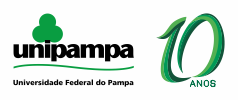 UNIVERSIDADE FEDERAL DO PAMPA CAMPUS SANTANA DO LIVRAMENTO CURSO DE GRADUAÇÃO EM CIÊNCIAS ECONÔMICASCOMISSÃO DE CURSO DE CIÊNCIAS ECONÔMICAS ATIVIDADES DE ENSINOATIVIDADES DE ENSINOATIVIDADES DE ENSINOAtividadeDiscriminaçãoInstrumentos de avaliação*(com Carga Horária)Disciplinas do Ensino SuperiorÁreas afins ao cursoComprovante de aprovação na disciplinaDisciplinas do Ensino SuperiorOutras áreasComprovante de aprovação na disciplinaFormação ComplementarCursos de língua estrangeira, informática, cursos de gestão em áreas afins, redação.Comprovante de aprovaçãoMonitoriasMonitoriasDeclaração do orientadorProjetos de ensinoParticipação na equipe de trabalhoDeclaração do professor responsável pelo projetoProjetos de ensinoParticipação como público-alvoCertificadoVisitas técnicasVisitas em  organizações guiadas por professorDeclaração do professor responsávelRealização de exame TOEFL/ITPExame de língua estrangeira em inglêsCertificado de realização do exameOutras atividades de ensino com aderência ao cursoDemais atividades de ensino relacionadas ao cursoCertificado e justificativa de aderência ao cursoATIVIDADES DE PESQUISAATIVIDADES DE PESQUISAATIVIDADES DE PESQUISAATIVIDADES DE PESQUISAAtividadeDiscriminaçãoCarga horária individual por certificaçãoInstrumentos de avaliação*(com Carga Horária)Instrumentos de avaliação*(com Carga Horária)Participação em pesquisa(bolsista ou aluno voluntário)Projeto de pesquisa institucionalizado-Declaração do orientadorDeclaração do orientadorPublicação de artigos científicos (ou com aceite final de publicação) em periódico especializado com comissão editorialA1180Cópia do trabalho ou carta de aceiteCópia do trabalho ou carta de aceitePublicação de artigos científicos (ou com aceite final de publicação) em periódico especializado com comissão editorialA2180Cópia do trabalho ou carta de aceiteCópia do trabalho ou carta de aceitePublicação de artigos científicos (ou com aceite final de publicação) em periódico especializado com comissão editorialB1180Cópia do trabalho ou carta de aceiteCópia do trabalho ou carta de aceitePublicação de artigos científicos (ou com aceite final de publicação) em periódico especializado com comissão editorialB2120Cópia do trabalho ou carta de aceiteCópia do trabalho ou carta de aceitePublicação de artigos científicos (ou com aceite final de publicação) em periódico especializado com comissão editorialB3120Cópia do trabalho ou carta de aceiteCópia do trabalho ou carta de aceitePublicação de artigos científicos (ou com aceite final de publicação) em periódico especializado com comissão editorialB480Cópia do trabalho ou carta de aceiteCópia do trabalho ou carta de aceitePublicação de artigos científicos (ou com aceite final de publicação) em periódico especializado com comissão editorialB580Cópia do trabalho ou carta de aceiteCópia do trabalho ou carta de aceitePublicação de artigos científicos (ou com aceite final de publicação) em periódico especializado com comissão editorialC50Cópia do trabalho ou carta de aceiteCópia do trabalho ou carta de aceiteTrabalho completo publicado em eventoEvento nacional40Anais (publicação do trabalho)Anais (publicação do trabalho)Trabalho completo publicado em eventoEvento internacional60Anais (publicação do trabalho)Anais (publicação do trabalho)Resumo expandido publicado em evento (na área ou áreas afins)Evento nacional20Anais (publicação do trabalho)Anais (publicação do trabalho)Resumo expandido publicado em evento (na área ou áreas afins)Evento internacional40Anais (publicação do trabalho)Anais (publicação do trabalho)Resumo publicado em evento (na área ou áreas afins)Evento nacional10Anais (publicação do trabalho)Anais (publicação do trabalho)Resumo publicado em evento (na área ou áreas afins)Evento internacional20Anais (publicação do trabalho)Anais (publicação do trabalho)Publicação de artigo de opinião, assinado, em periódico de divulgação popular jornal ou revista não - cientificaÁreas afins ao curso10Cópia da capa do livro ou da folha de rosto que conste o(s) nome(s) do(s) autores(s)Cópia da capa do livro ou da folha de rosto que conste o(s) nome(s) do(s) autores(s)Publicação de artigo de opinião, assinado, em periódico de divulgação popular jornal ou revista não - cientificaOutras áreas5Cópia da capa do livro ou da folha de rosto que conste o(s) nome(s) do(s) autores(s)Cópia da capa do livro ou da folha de rosto que conste o(s) nome(s) do(s) autores(s)Publicação de livroÁreas afins ao curso200Cópia da ficha catalográfica, do sumário e da página inicial do capítuloCópia da ficha catalográfica, do sumário e da página inicial do capítuloPublicação de livroOutras áreas100Cópia da ficha catalográfica, do sumário e da página inicial do capítuloCópia da ficha catalográfica, do sumário e da página inicial do capítuloOutras atividades de pesquisa com aderência ao cursoDemais atividades de pesquisa relacionadas ao curso-Certificado e justificativa de aderência ao cursoCertificado e justificativa de aderência ao cursoATIVIDADES DE EXTENSÃOATIVIDADES DE EXTENSÃOATIVIDADES DE EXTENSÃOAtividadeDiscriminaçãoInstrumentos de avaliação*(com Carga Horária)Participação em projetos de extensão(bolsista ou aluno voluntário)Projeto de extensão institucionalizadoDeclaração do orientadorEstágios não-obrigatóriosEstágio não obrigatórioContrato e atestado/certificado com descrição das atividades desenvolvidasMinistração de cursos e mini-cursosCurso ministrado em atividades afins ao CursoComprovante/certificadoParticipação em Bancas de Graduação e Pós-GraduaçãoParticipação como ouvinteFicha de participação em banca assinada pelo presidente da bancaParticipação em eventosÁreas afins ao cursoCertificado/ comprovanteParticipação em eventosOutras áreasCertificado/ comprovanteApresentação de trabalhos em eventosÁreas afins ao cursoCertificado/ comprovanteApresentação de trabalhos em eventosOutras áreasCertificado/ comprovanteOrganização de eventosEventos da UnipampaComprovante e descrição das atividades realizadasOrganização de eventosEventos externosComprovante e descrição das atividades realizadasParticipação como conferencista (conferências, palestras, mesas-redondas)Áreas afins ao cursoComprovante/certificadoOutras atividades de ensino com aderência ao cursoDemais atividades de ensino relacionadas ao cursoCertificado e justificativa de aderência ao cursoATIVIDADES CULTURAIS E ARTÍSTICAS, SOCIAIS E DE GESTÃOATIVIDADES CULTURAIS E ARTÍSTICAS, SOCIAIS E DE GESTÃOATIVIDADES CULTURAIS E ARTÍSTICAS, SOCIAIS E DE GESTÃOAtividadeDiscriminaçãoInstrumentos de avaliação*(com Carga Horária)Atuação em atividades culturais, sociais ou artísticas institucionalizadosEventos da UnipampaComprovante/ declaração ou projeto aprovado com o nome da equipe executoraAtuação em atividades culturais, sociais ou artísticas institucionalizadosEventos ExternosComprovante/ declaração ou projeto aprovado com o nome da equipe executoraParticipação em atividades culturais, sociais ou artísticas (expectador)Eventos da UnipampaComprovante/ declaração ou projeto aprovado com o nome da equipe executora Participação em atividades culturais, sociais ou artísticas (expectador)Eventos ExternosComprovante/ declaração ou projeto aprovado com o nome da equipe executora Organização de atividades culturais, sociais ou artísticas institucionalizadasEventos da UnipampaComprovante/ declaração ou projeto aprovado com o nome da equipe executoraOrganização de atividades culturais, sociais ou artísticas institucionalizadasEventos ExternosComprovante/ declaração ou projeto aprovado com o nome da equipe executoraPremiação referente a trabalho acadêmico, de pesquisa, de extensão ou de culturaPremiaçãoComprovante/ declaração ou projeto aprovado com o nome da equipe executoraOrganização de campanhas e outras atividades de caráter cultural, social ou artísticoOrganização de campanhasComprovante/ declaração ou projeto aprovado com o nome da equipe executoraPalestras e mini cursosPalestras e mini cursosComprovante/ declaraçãoTrabalho voluntário em escolasTrabalho voluntárioComprovante e relatórioTrabalho eleitoralMesário-universitário (convênio n. 05/2012 -  UNIPAMPA e TRE/RS)Comprovante da convocação do TRE  Representação em órgãos colegiadosRepresentação em órgãos colegiadosConvocação com pauta e Ata assinada das reuniõesRepresentação em diretórios acadêmicosRepresentação em diretórios acadêmicosConvocação com pauta e Ata assinada das reuniõesParticipação em Empresa JuniorParticipação em projetos de consultoriaCertificado do professor orientador da Empresa JuniorParticipação em estágios com atividades na área cultural, social, artística e de gestão administrativa acadêmicaEstágio não-obrigatórioContrato e atestado/certificado com descrição das atividades desenvolvidasOutras atividades artísticas, culturais/sociais e de gestão Demais atividades Certificado ou atestado